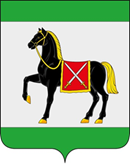 АДМИНИСТРАЦИЯ ГОРОДСКОГО ПОСЕЛЕНИЯ РОЩИНСКИЙ МУНИЦИПАЛЬНОГО РАЙОНА ВОЛЖСКИЙ САМАРСКОЙ ОБЛАСТИПОСТАНОВЛЕНИЕот 5 июня 2023 года № 56О предоставлении земельного участка в бессрочное пользование местной мусульманской религиозной организации «Соборная мечеть» поселка городского типа Рощинский Самарской областиВ соответствии со статьями 11, 19, 24, 39.1, 39.10, 39.14, 56 Земельного кодекса Российской Федерации, Федеральным законом от 06.10.2003 № 131 – ФЗ «Об общих принципах организации местного самоуправления», Уставом городского поселения Рощинский муниципального района Волжский Самарской области, администрация городского поселения Рощинский муниципального района Волжский Самарской области ПОСТАНОВЛЯЕТ:1. Предоставить в бессрочное в безвозмездное пользование для эксплуатации и содержания зданий религиозного назначения без проведения торгов местной мусульманской религиозной организации «Соборная мечеть» поселка городского типа Рощинский Самарской области:- земельный участок, расположенный по адресу: РФ, п.г.т. Рощинский муниципального района Волжский Самарской области, кадастровый номер: 63:17:1002005:3068, площадь: 2392 +/-17, категория земель: земли населенных пунктов, виды разрешенного использования: под размещение учебного центра и военного городка. 2. Местной мусульманской религиозной организации «Соборная мечеть» поселка городского типа Рощинский Самарской области:- надлежаще исполнять обязанности пользователя земельного участка в соответствии с требованиями законодательства Российской Федерации и требованиями муниципальных правовых актов муниципального района Волжский Самарской области.- выполнять установленные ограничения в отношении земельного участка, указанного в пункте 1 настоящего постановления, предусмотренные ст. 56 Земельного кодекса Российской Федерации, которые указаны в выписке из Единого государственного реестра недвижимости, которая является неотъемлемой частью настоящего постановления.3. Опубликовать настоящее постановление на официальном сайте администрации городского поселения Рощинский муниципального района Волжский Самарской области.4. Контроль за выполнением настоящего постановления оставляю за собой.Глава городского поселения Рощинский                                                   В.Н. Волков